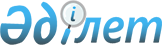 О внесении изменения и дополнений в постановление Правительства Республики Казахстан от 29 декабря 2000 года N 1950Постановление Правительства Республики Казахстан от 23 октября 2001 года N 1353



          Правительство Республики Казахстан постановляет:




          1. Внести в постановление Правительства Республики Казахстан от 29 
декабря 2000 года N 1950  
 P001950_ 
  "О реализации Закона Республики 
Казахстан  
 Z000131_ 
  "О республиканском бюджете на 2001 год" (САПП 
Республики Казахстан, 2000 г., N 56, ст. 627) следующие изменение и 




дополнения:
     1) в приложении 1 к указанному постановлению:
     в разделе IV "Расходы":
     по администратору 219 Министерство государственных доходов Республики 
Казахстан в подфункции 2 "Финансовая деятельность" функциональной группы 1 
"Государственные услуги общего характера" после программы 41 
"Строительство таможенных постов и инфраструктуры таможенных органов" 
дополнить подпрограммами следующего содержания:
"30       Строительство таможенных постов
          и инфраструктуры таможенных органов             453 000
31        Кинологический центр                            22 000";
     2) в приложении 2 к указанному постановлению:
     в разделе IV "Расходы":
     по администратору 219 Министерство государственных доходов 
Республики Казахстан в подфункции 2 "Финансовая деятельность" 
функциональной группы 1 "Государственные услуги общего характера" в 
программе 41 "Строительство таможенных постов и инфраструктуры таможенных 
органов":
     в графе 3 слова "Гос.заказ" исключить;
     дополнить подпрограммами следующего содержания:
"30       Строительство таможенных постов
          и инфраструктуры таможенных органов          Гос. заказ
31        Кинологический центр                         Содержание".
     
     2. Настоящее постановление вступает в силу со дня подписания.

     Премьер-Министр
  Республики Казахстан  

(Специалисты: Склярова И.В.,
              Умбетова А.М.)     


					© 2012. РГП на ПХВ «Институт законодательства и правовой информации Республики Казахстан» Министерства юстиции Республики Казахстан
				